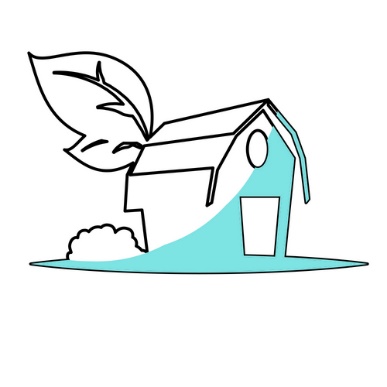 Rockbridge Regional Fair & Expo 2020 Art Contest Rules & Guidelines:*Winning design will appear on the 2020 Rockbridge Regional Fair & Expo Fair Book, T-shirts, general advertisement, and will henceforth become property of the Rockbridge Regional Fair & Expo.*Guidelines:The 2020 theme is: Country Nights & Carnival Lights. Your design should reflect the theme and mission of the Rockbridge Regional Fair & Expo.Your design will be printed on the cover of the fair book and back of the t-shirts, so please plan accordingly. Your design should be original. By submitting a design, you are agreeing that you hold the rights to everything in it and that it does not contain any copyrighted material, including images found on the internet without proper copyright. Your design must be submitted as a “flat” medium. No three-dimensional entries will be considered. Your design will be judged on: concept/originality striking/memorable designvisibility (eye-catching and readable) completeness of design – must be ready to submit to be digitalizedEligibility/Rules:Contest is open to any students (grades K-12) enrolled in Buena Vista City Public Schools, Lexington City Public Schools, Rockbridge County Public Schools, Rockbridge Christian Academy or Homeschooled youth (grades K-12) within the county/cities listed above. Design should be the work of the student and should reflect the age of the artist submitting it. All designs need to have first and last name, grade level, and school written on the back.All designs should be submitted to the Rockbridge Extension Office (150 South Main Street, Lexington, VA 24450) by Friday February 21st 2020 at 5:00pm. The winning design will be unveiled at our Drawdown Fundraiser Dinner on March 14, 2020. The winner will be notified prior to this and invited to participate in the unveiling.The Rockbridge Regional Fair & Expo reserves the right to make adjustments to the winning design if necessary.